OLÁ PESSOAL, TUDO BEM? ESPERO QUE SIM. ESSA SEMANA TEM UM LINK DE UMA VÍDEO AULA PARA VOCÊS ASSISTIREM E COPIAR A TABELA DE VALORES NO CADERNO.  LINK VÍDEO AULA – Esse vídeo aula vai servir para as atividades das próximas semanas, então as atividades que o professor está falando não é para essa semana. Prestem bastante atenção, principalmente quando o professor está explicando sobre compassos. 
https://www.youtube.com/watch?v=bopUo59o--Q&t=3s                 SEQUÊNCIA DIDÁTICA – MÚSICA – 07/09 A 11/09 – 4º ANOTABELA DE VALORES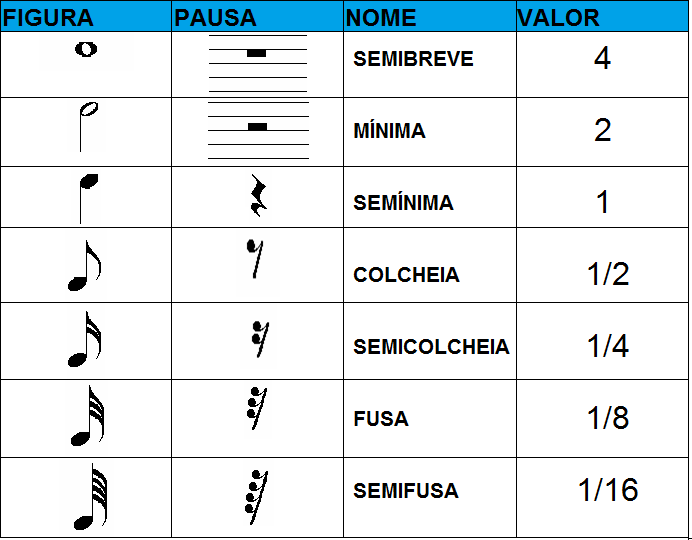 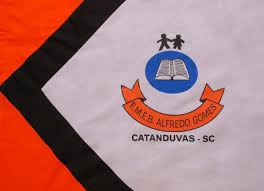 ESCOLA MUNICIPAL DE EDUCAÇÃO BÁSICA ALFREDO GOMES.DIRETORA: IVÂNIA NORA.ASSESSORA PEDAGÓGICA: SIMONE ANDRÉA CARL.ASSESSORA TÉCNICA ADM.: TANIA N. DE ÁVILA.PROFESSOR: PAULO ANDRÉ KLEIN.DISCIPLINA: MÚSICA.CATANDUVAS – SCANO 2020 - TURMA: 4º ANO